نسخه1: آموزش (جهت درج در پرونده)نسخه2: تصویر برابر با اصل شده تحویل دانشجو شود. 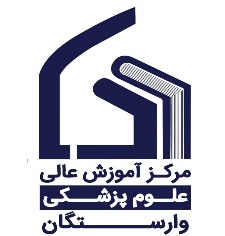 مدیریت امور آموزشی فرم تسویه حسابFRمدیریت امور آموزشی فرم تسویه حساب213-13مدیریت امور آموزشی فرم تسویه حساب05-02/10/991- امضاء و تاًیید مسئول کتابخانه مرکز5- اموردانشجوییوام صندوق رفاه: یک نوبت     دونوبت    سه نوبت           مبلغ وام : (به عدد) ..............................................به حروف :امور خوابگاه :امور تغذیه :2- امضاء و تأیید مسئول کارگاهها / آزمایشگاه ها / کلینیک 5- اموردانشجوییوام صندوق رفاه: یک نوبت     دونوبت    سه نوبت           مبلغ وام : (به عدد) ..............................................به حروف :امور خوابگاه :امور تغذیه :3- امضاء و تاًیید مسئول فناوری اطلاعات6- امضاء و تاًیید مسئول امورمالی (شهریه)4- امضاء مدیر امور آموزشی